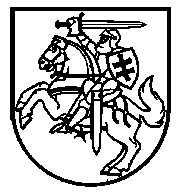 LIETUVOS RESPUBLIKOS ŠVIETIMO IR MOKSLO MINISTERIJABiudžetinė įstaiga, A. Volano g. 2, 01516 Vilnius, tel. (8 5) 219 1225/219 1152, faks. (8 5) 261 2077, el. p. smmin@smm.lt, http://www.smm.lt. Duomenys kaupiami ir saugomi Juridinių asmenų registre, kodas 188603091.Atsisk. sąsk. LT30 7300 0100 0245 7205 „Swedbank“, AB, kodas 73000____________________________________________________________________________________________________________________Informuojame, kad Lietuvos Respublikos švietimo ir mokslo ministro 2017 metų rugpjūčio 30 d. įsakymu Nr. V-661 patvirtinti minimalūs rodikliai, nustatyti asmenims, stojantiems į aukštąsias mokyklas nuo 2019 metų, bus taikomi asmenims, pretenduojantiems į pirmosios pakopos ir vientisąsias studijas aukštosiose mokyklose ir 2020 metais.Stojantiesiems į aukštąsias mokyklas 2019 ir 2020 metais bus atsižvelgiama ne tik į brandos egzaminų rezultatus, bet ir į metinių pažymių vidurkį. 2019 ir 2020 metais stojantieji į universitetus turės būti išlaikę lietuvių kalbos ir literatūros, užsienio kalbos bei matematikos valstybinius brandos egzaminus taip, kad jų įvertinimų aritmetinis vidurkis būtų ne mažesnis negu 40. Stojant į kolegijas šių trijų valstybinių brandos egzaminų įvertinimų vidurkis turės būti ne mažesnis negu 25. Išimtis – menų studijos, į jas stojantiems vidurkis bus skaičiuojamas tik iš dviejų valstybinių brandos egzaminų – lietuvių kalbos ir literatūros bei užsienio kalbos.Stojant į aukštąsias mokyklas taip pat bus atsižvelgiama į mokomųjų dalykų metinių įvertinimų vidurkį. Į universitetus galės būti priimami stojantieji, kurių penkių privalomų mokytis dalykų įvertinimų vidurkis bus ne mažesnis negu 7, į kolegijas – ne mažesnis negu 6. Metinių įvertinimų vidurkis bus skaičiuojamas pasirenkant penkis geriausius įvertinimus iš brandos atestato priede įrašytų aštuonių dalykų: lietuvių kalbos ir literatūros; gimtosios kalbos (baltarusių, lenkų, rusų arba vokiečių); užsienio kalbos; matematikos; istorijos arba geografijos, arba integruoto istorijos ir geografijos kurso; biologijos arba fizikos, arba chemijos, arba integruoto gamtos mokslų kurso; meninio ugdymo srities dalyko arba technologijų programos krypties dalyko, arba integruoto menų ir technologijų kurso, arba specializuoto ugdymo krypties (dailės arba inžinerinio, arba meninio, arba muzikos) programos dalyko; bendrosios kūno kultūros arba pasirinktos sporto šakos, arba specializuoto ugdymo krypties (sporto) programos dalyko.	Kaip numatyta Lietuvos Respublikos mokslo ir studijų įstatymo 59 straipsnio 5 dalyje, nuo 2019 metų minimalūs rodikliai pirmą kartą galios ne tik stojantiesiems į valstybės finansuojamas, bet ir į valstybės nefinansuojamas studijų vietas tiek valstybiniuose, tiek ir nevalstybiniuose universitetuose ir kolegijose. Šis reikalavimas galios stojantiesiems ir 2020 metais.Švietimo ir mokslo ministrė		                                      Jurgita PetrauskienėGiedrė Pačėsienė, tel. (8 5)  219 1127, el. p. Giedre.Pacesiene@smm.lt Lietuvos universitetų rektorių konferencijaiLietuvos kolegijų direktorių konferencijaiLietuvos aukštosioms mokykloms Lietuvos aukštųjų mokyklų asociacijai bendrajam priėmimui organizuoti Savivaldybių administracinių padalinių vadovamsMokyklų vadovams   2018 - 08 - 31  Nr. -SR-3757   Į                      Nr. DĖL MINIMALIŲ RODIKLIŲ STOJANTIESIEMS Į PIRMOSIOS PAKOPOS IR VIENTISĄSIAS STUDIJAS